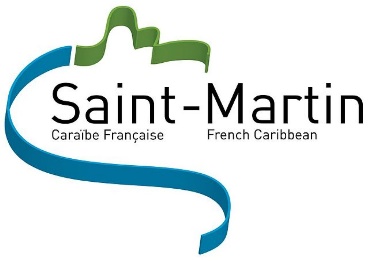 PREAMBULECe dispositif d’aide à l’investissement en faveur du secteur agricole et des zones rurales a pour finalité de soutenir la structuration de la filière agricole sur le territoire mais aussi de contribuer à la création des conditions nécessaires à l’atteinte, à terme, d’une autosuffisance alimentaire locale. La Collectivité de Saint-Martin apporte son soutien financier aux exploitants agricoles sous forme d’aide directe à l’investissement en complément du financement de l’exploitation sur ses fonds propres et sur ses ressources bancaires dans la perspective :D’accompagner l’évolution des pratiques agricoles plus respectueuses de l’environnement et du bien-être animal ; D’améliorer le rendement des exploitations agricoles ;De contribuer au développement des produits locaux, des circuits courts et de la vente directe.Les investissements faisant l’objet d’une demande d’aide de la Collectivité ne doivent pas avoir débutés avant le dépôt du dossier. Toute demande doit faire l’objet d’un dépôt de dossier dument complété accompagné des pièces justificatives nécessaires à l’instruction de la demande.FORMULAIRE DE DEMANDE DE FINANCEMENTPrésentation de la structure et de son représentant légal :Effectifs de l’entreprise : Présentation synthétique de la structure, de son marché et de son projet d’investissement : FICHE SYNTHETIQUE DE LA STRUCTURE ET DE SON MARCHESituation financière de l’entreprise (synthétique) Situation financière prévisionnelle de l’entreprise (synthétique) si moins d’un an d’existenceDétail des investissements nécessaire au projet : Plan de financement du projet (en euros HT) : ATTESTATION SUR L’HONNEURLe droit d’accès aux informations prévues par la loi n°78-17 du 6 janvier 1978 relative à l’informatique, aux fichiers et aux libertés s’exerce auprès du service ou de l’Etablissement auprès duquel vous déposez ce dossier.Cette fiche doit obligatoirement être remplie pour toute demande (initiale ou renouvellement) quel que soit le montant de la subvention sollicitée. Si le signataire n’est pas le représentant légal de l’entreprise, joindre le pouvoir lui permettant d’engager celle-ci. Je soussigné(e), 	:Certifie que l’entreprise est régulièrement déclarée ;Certifie que l’entreprise est en règle au regard de l’ensemble des déclarations sociales et fiscales ainsi que des cotisations et paiements correspondants ; Certifie exactes et sincères les informations du présent dossier, notamment la mention de l’ensemble des demandes de subventions déposées auprès d’autres financeurs publics ainsi que l’approbation du plan de financementDemande une aide à l’investissement à la Collectivité de Saint-Martin d’un montant de :	Précise que cette subvention si elle est accordée, devra être versée sur le compte de l’entreprise : 	Nom du titulaire du compte : 	Banque : 	Domiciliation : 	IBAN : 	Fait le : 	A Saint-Martin(Signature du représentant(e) légal(e))DECLARATION DES AIDES PUBLIQUES PERÇUES AU TITRE DU REGLEMENT RELATIF AUX AIDES DE MINIMISObjet : Déclaration des aides placées sous le règlement de minimis n°1407/2013 de la Commission du 18 décembre 2013.Je soussigné (nom, prénom et qualité)	représentant(e) légal(e) de 	entreprise unique au sens de la définition figurant à l’article 2.2 du règlement (UE) n° 1407/2013 de la Commission du 18 décembre 2013 relatif à l’application des articles 107 et 108 du traité sur le fonctionnement de l’Union européenne aux aides de minimis, déclare:n’avoir reçu aucune aide de minimis durant les trois derniers exercices fiscaux dont celui en cours à la date de signature de la présente déclaration,avoir reçu, ou demandé mais pas encore reçu, les aides de minimis25 listées dans le tableau ci-dessous, durant les trois derniers exercices fiscaux dont celui en cours à la date de signature de la présente déclaration.Les aides de minimis sont des aides publiques qui sont octroyées au titre des règlements suivants :règlement (CE) n° 1998/2006 de la Commission du 15 décembre 2006 concernant l’application des articles 87 et 88 du traité aux aides de minimis,règlement (UE) n° 1407/2013 de la Commission du 18 décembre 2013 relatif à l’application des articles 107 et 108 du traité sur le fonctionnement de l’Union européenne (TFUE) aux aides de minimis,règlement (CE) n° 875/2007 de la Commission du 24 juillet 2007 relatif à l’application des articles 107 et 108 du TFUE aux aides de minimis octroyées dans le secteur de la pêche et de l’aquaculture,règlement (UE) n° 717/2014 de la Commission du 27 juin 2014 concernant l’application des articles 107 et 108 du TFUE aux aides de minimis dans le secteur de la pêche et de l’aquaculture,règlement (CE) n° 1535/2007 de la Commission du 20 décembre 2007 concernant l’application des articles 87 et 88 du traité CE aux aides de minimis dans le secteur de la production de produits agricoles,règlement (UE) n° 1408/2013 de la Commission du 18 décembre 2013 relatif à l’application des articles 107 et 108 du TFUE aux aides de minimis dans le secteur de l’agriculturerèglement (UE) n° 360/2012 de la Commission du 25 avril 2012 relatif à l’application des articles 107 et 108 du TFUE aux aides de minimis accordées à des entreprises fournissant des services d’intérêt économique général (SIEG).L’entreprise sollicitant l’aide a-t-elle réalisé, au cours des trois derniers exercices fiscaux, dont celui en cours :une fusion ou une acquisition d’une autre entreprise ?une scission en deux ou plusieurs entreprises distinctes ?Date et signature(Indiquer le nom et la qualité du signataire)LISTE DES PIECES A FOURNIR*Documents administratifs du représentant légal de la structurePièce d’identité du gérant / exploitantJustificatif de domicileDocuments administratifs de la structureKBIS ou extrait du registre agricole, du registre des métiers ou du registre du commerce et des sociétés,Statuts de la société le cas échéant,Attestation de régularité fiscale,Attestation de régularité sociale, Bilan comptable de la dernière année d’exercice (n-1),Relevé d’identité bancaire au nom de la structure (société ou entreprise individuelle),Déclaration des autres aides reçues au cours des deux exercices fiscaux précédents et de l’exercice fiscal en cours (Attestation d’aides de minimis), Titre de propriété / bail pour le foncier agricole exploité par l’entreprise,Si le demandeur n’est pas propriétaire du terrain : Autorisation du propriétaire du terrain.Dossier et projet d’investissement Lettre de demande de financement adressé à Monsieur le Président de la Collectivité de Saint-Martin signée par la personne habilitée à engager l’organisme,Formulaire de demande de financement GREEN’UP daté et signé par le demandeur,Ensemble des devis relatifs aux investissements, Permis de construire ou déclaration préalable de travaux (si l’investissement nécessite une autorisation d’urbanisme),Autorisations/déclarations auprès des services compétents pour certains investissements spécifiques (forages, gestion des effluents …),  Si construction neuve : plan des aménagements intérieurs précisant l'usage des locaux et les surfaces et/ou la localisation des équipements prévisionnels,Si extension/rénovation/aménagement bâtiment existant : plans avant et après travaux précisant l'usage des locaux et les surfaces et/ou la localisation des équipements prévisionnels.* La Collectivité de Saint-Martin peut demander toute autre pièce nécessaire à l'instruction de la demandeMEMOS UTILESRAPPEL DES MENTIONS OBLIGATOIRES D’UN DEVISCode de la consommation : article R111-1Le devis, qu'il soit obligatoire ou facultatif, doit comporter la mention manuscrite « devis reçu avant l'exécution des travaux » et être daté et signé de la main du consommateur.Le devis doit mentionner les éléments suivants :Date du devis et durée de validité de l'offre ;Nom, raison sociale et adresse de l'entreprise (n° de téléphone et adresse électronique) ;Statut et forme juridique de l'entreprise ;Pour un commerçant : numéro RCS suivi du nom de la ville où se trouve le greffe d'immatriculation ;Pour un artisan : numéro au Répertoire des métiers (n° SIREN + RM + n° du département d'immatriculation) ;Numéro individuel d'identification à la TGCA,Nom et adresse du client ;Date de début et durée estimée des travaux ou de la prestation ;Décompte détaillé (et description) de chaque prestation, en quantité et en prix unitaire ;Prix horaire ou forfaitaire de main d'œuvre ;Frais de déplacement (le cas échéant);Conditions de paiement, de livraison et d'exécution du contrat ;Procédures de réclamation et conditions du service après-vente (garantie notamment) ;Somme globale à payer HT et TTC, en précisant les taux de TGCA applicables.Lorsqu'un prix exact ne peut pas être indiqué pour un type de service donné, le prestataire doit indiquer le mode de calcul permettant au destinataire de vérifier le prix ou fournir un devis suffisamment détaillé.S'il s'agit de prestations de dépannage, de réparation et d'entretien dans le secteur du bâtiment et de l'électroménager, il doit indiquer le caractère gratuit ou payant du devis. A savoir : les artisans ou les micro-entrepreneurs exerçant une activité artisanale, pour lesquels une assurance professionnelle est obligatoire (notamment la garantie décennale pour les professionnels du bâtiment), doivent obligatoirement mentionner sur leurs devis l'assurance souscrite au titre de leur activité, les coordonnées de l'assureur ou du garant, la couverture géographique du contrat ou de la garantie.Source : https://www.service-public.fr/professionnels-entreprises/vosdroits/F31144RAPPEL DES MENTIONS OBLIGATOIRES SUR UNE FACTURECode de commerce : article L441-9La date de la factureLe numéro de la factureLa date de la vente ou de la prestation de serviceL’identité du vendeur ou du prestataire de services :Dénomination sociale (ou nom et prénom pour un entrepreneur individuel), adresse du siège social, adresse de facturation (si différente), numéro de Siren ou Siret, code APE, forme juridique et capital social (pour les sociétés), numéro RCS et ville du greffe d'immatriculation (pour les commerçants), numéro au répertoire des métiers et département d'immatriculation (pour les artisans).L'identité de l'acheteur ou du client Dénomination sociale (ou nom pour un particulier), adresse du client (sauf opposition pour un particulier), adresse de facturation si différente, adresse de livraison.Numéro du bon de commande (Lorsqu'il a été préalablement établi par l'acheteur).Numéro d'identification à la TGCA Numéro d'identification à la TGCA du vendeur et du client professionnel. Ces mentions ne sont pas obligatoires pour les factures dont le montant hors taxes est inférieur ou égal à 150 €.La désignation et le décompte des produits et services rendus Nature, marque, référence des produits. Matériaux fournis et main d'oeuvre pour les prestations. Dénomination précise, quantité, prix unitaire hors taxes et taux de TVA ajoutée, remises et autres rabais éventuelsLe prix catalogue Prix unitaire hors TGCA des produits vendus ou taux horaire hors TGCA des services fournis.Le taux de TGCA légalement applicable (4%)Réduction de prix (le cas échéant)Somme totale à payer hors taxe (HT) et toutes taxes comprises (TTC)Concernant le paiement La date ou délai de paiement, les taux de pénalités en cas de non-paiement à la date de règlement inscrite sur la facture et le montant de l'indemnité forfaitaire pour frais de recouvrement en cas de retard de paiement (40 €).Source : https://www.economie.gouv.fr/entreprises/factures-mentions-obligatoiresREGLEMENTATION SUR LES PAIEMENTS EN ESPECES A UN PROFESSIONNELCode monétaire et financier : articles L112-6 à L112-8Le paiement en espèces (ou "liquide") est possible, mais réglementé. Dans certains cas, il peut être refusé, plafonné ou interdit. Le paiement en espèces d'un particulier à un professionnel ou entre professionnels est autorisé jusqu'à 1 000 € (mille euros).Source : https://www.service-public.fr/particuliers/vosdroits/F10999QUI EST ELIGIBLE ?QUI EST ELIGIBLE ?Les exploitants agricoles ou entreprises :Immatriculés au registre agricole, au registre des métiers ou au registre du commerce et des sociétésInstallés à Saint-Martin (partie française)Quelle que soit leur forme juridiqueExerçant leur activité dans le secteur de l’agriculture et de l’élevageÀ titre principal ou secondaireLes exploitants agricoles ou entreprises :Immatriculés au registre agricole, au registre des métiers ou au registre du commerce et des sociétésInstallés à Saint-Martin (partie française)Quelle que soit leur forme juridiqueExerçant leur activité dans le secteur de l’agriculture et de l’élevageÀ titre principal ou secondaireDEPENSES ELIGIBLESDEPENSES ELIGIBLESLa construction / la modernisation des exploitations agricoles à des fins de modernisation ou de sécurisation de l’élevageLes investissements de modernisation de gestion des effluents (eaux usées) et de déchetsLes investissements relatifs à la collecte et/ou au stockage en eau (forage et création de puits / réserve d’eau) - moyens individuels ou collectifs de stockage d’eau de pluie)Les investissements relatifs à la protection ou à la réduction de l’impact des aléas climatiques et sismiquesLes investissements participant au développement de circuits courts (vente directe, vente ambulante …)Les investissements permettant de développer des pratiques agro-environnementales ou économes en ressources (aquaponie, hydroponie)Les investissements dans les équipements collectifs (porcherie, miellerie, capacité de stockage …)La création/renforcement des clôturesL’acquisition de matériels agricolesLes investissements immatériels (logiciels, brevets …)La construction / la modernisation des exploitations agricoles à des fins de modernisation ou de sécurisation de l’élevageLes investissements de modernisation de gestion des effluents (eaux usées) et de déchetsLes investissements relatifs à la collecte et/ou au stockage en eau (forage et création de puits / réserve d’eau) - moyens individuels ou collectifs de stockage d’eau de pluie)Les investissements relatifs à la protection ou à la réduction de l’impact des aléas climatiques et sismiquesLes investissements participant au développement de circuits courts (vente directe, vente ambulante …)Les investissements permettant de développer des pratiques agro-environnementales ou économes en ressources (aquaponie, hydroponie)Les investissements dans les équipements collectifs (porcherie, miellerie, capacité de stockage …)La création/renforcement des clôturesL’acquisition de matériels agricolesLes investissements immatériels (logiciels, brevets …)MONTANT DE L’AIDE A L’INVESTISSEMENT(GREEN’UP)L’assiette des investissements est éligible à partir de 500 €.  L’aide à l’investissement prend la forme d’une subvention dont le taux peut aller jusqu’à 70% des dépenses éligibles plafonnées à 50 000 € maximum.Présentation de la structurePrésentation de la structureNom de l’entreprise / Raison sociale Nom commercial (si différent) :Adresse du siège social :Adresse du lieu d’exploitation si différent :Date de création / reprise de l’entreprise :Forme juridique :N° de cheptel (le cas échéant)N° SIRET et code APE N° TGCA :Surface exploitée en m2 : Formule d’exploitation (propriétaire ou locataire) et numéro d’exploitation (le cas échéant)Bail commercial (le cas échéant) valable jusqu’au :Site internet (le cas échéant)Présentation du représentant légalPrésentation du représentant légalNom(s) et prénom(s) :Nationalité :Adresse de résidence :Téléphone :Email :AnnéeAnnée « n-1 »Année « n »Perspectives d’embaucheEffectif (personnel)Présentation synthétique de votre projet (produits/services)Quelle est votre offre de produits/ services actuelle ? Que souhaitez-vous proposer comme offre de produits/services ? Votre marché (actuel et/ou potentiel)Evolutions et tendances du marché (clientèle, concurrents …)Clientèle (actuelle et/ou visée)Concurrents : Projet d’investissementMerci de donner le détail des investissements à réaliser et de préciser leurs finalités et les impacts attendus en termes d’évolution de vos pratiques, d’amélioration du rendement des exploitations agricoles ?Stade d’avancement dans votre projet d’investissementPréciser où vous en êtes dans vos démarches quant à la concrétisation de votre projet d’investissement (avez-vous fait une demande de prêt bancaire ou d’une subvention auprès des services fonds européens) ? Avez-vous déjà obtenu une réponse favorable ? Quels sont vos objectifs de développement à 3 ans ? (recrutement, acquisition etc.)Exercices passésAnnée « n-2 »(Précisez)Année « n-1 »(Précisez)Année « n »(Précisez)Chiffre d’affaires € HTCapacité d’autofinancement (CAF) €Fonds propres €Résultat €Investissement €Exercices passésAnnée « n »(Précisez)Année « n+1 »(Précisez)Année « n+2»(Précisez)Chiffre d’affaires € HTCapacité d’autofinancement (CAF) €Fonds propres €Résultat €Investissement €Nature de l’investissementEntreprises fournisseursCoût en euros HTTOTALTOTALPlan de financement du projetPlan de financement du projetPlan de financement du projetPlan de financement du projetDétail des dépensesMontant en euros HTDétail des sources de financementMontant en euros HTDépenses éligibles investissementSubvention investissement Collectivité de Saint-Martin (70 %)Prêt bancaire : Précisez organisme : ……………………………………....….Autres Prêt d’honneur (ISMA, ADIE …)Préciser organisme : ………………………………………….Subventions (Europe, état …) Préciser : ………………………………………….Autres dépensesAutofinancement / Apport personnelTOTALTOTALCode banqueCode guichetNuméro de compteClé RIB / RIPDate de l’attribution de l’aide de minimisNom et Numéro SIREN de l’entrepriseType d’aide de minimis (général, agricole, pêche et aquaculture, SIEG)Montant de l’aide(en euros)TOTALCOORDONNEES DE CONTACTS UTILESCOORDONNEES DE CONTACTS UTILESDélégation « Développement économique » - Collectivité de Saint-Martin (Tous renseignements complémentaires concernant le dossier)dev.eco@com-saint-martin.fr0690 66 10 96Service Urbanisme - Collectivité de Saint-Martin (Déclaration préalable de travaux)Sabrina PLACIDOUXsabrina.placidoux@com-saint-martin.fr0590 52 27 35Centre des Finances Publiques :cfip.sxm-pole.fiscal@dgfip.finances.gouv.fr0590 29 25 71 - 0590 29 06 26Chambre de Commerce Interprofessionnelle de Saint- Martin (CCISM) (KBIS ou extrait au registre agricole, des métiers ou du registre du commerce et des sociétés, MSA spécifique aux exploitants agricoles)info@ccism.fr0590 27 91 51Services URSAFF (attestation régularité sociale, s’il s’agit d’une entreprise immatriculée auprès du RCS au registre des métiers)Jean-Claude SAINT-AURETjean-claude.saint-auret@urssaf.fr05 90 90 50 00